NOVA Alumni Association 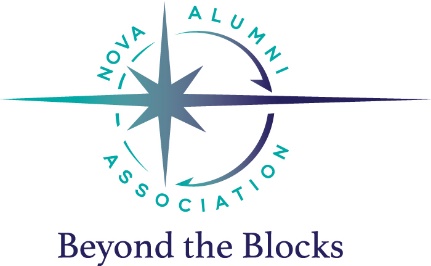 Scholarship ApplicationApplicant InformationApplicant InformationNameStreet AddressCityHome PhoneCell PhoneEmailParent NamesParent EmailHigh SchoolCollege or University Do you plan to swim in college (yes/no)?Swimming Experience & AccomplishmentsSwimming Experience & AccomplishmentsIn this section, please detail your accomplishments as a swimmer at NOVA, for your summer league team, and/or for your high school team. Include any awards and recognition received. Please note, you are not being evaluated solely on your swimming ability, but also on your accomplishments and contributions to your team(s).In this section, please detail your accomplishments as a swimmer at NOVA, for your summer league team, and/or for your high school team. Include any awards and recognition received. Please note, you are not being evaluated solely on your swimming ability, but also on your accomplishments and contributions to your team(s).Dates of Years at NOVA (for example, 2012-2018)Accomplishments at NOVA? Please detail how you have contributed to our club as a swimmer AND team member.Other swimming accomplishments?Have you had any involvement in NOVA’s  SwimNOVA Lessons program?What is your proudest swimming moment (NOVA, summer league, or high school swimming)?Activities & Community InvolvementActivities & Community InvolvementIn this section, please detail up to 3 activities (outside of NOVA Swimming) in which you participate that are most important to you. Please list in order of importance to you. You may include activities at school (clubs, other sports teams, etc.), in the community (volunteering, place of worship, summer league swim, SwimNOVA, etc.), work experience, and family obligations.In this section, please detail up to 3 activities (outside of NOVA Swimming) in which you participate that are most important to you. Please list in order of importance to you. You may include activities at school (clubs, other sports teams, etc.), in the community (volunteering, place of worship, summer league swim, SwimNOVA, etc.), work experience, and family obligations.Name of Activity 1Describe Activity 1Accomplishments for Activity 1 Name of Activity 2Describe Activity 2Accomplishments for Activity 2Name of Activity 3Describe Activity 3Accomplishments for Activity 3Personal StatementPersonal StatementPlease submit a personal statement that answers the question: “What is your story, and how does NOVA fit into that story?” Your personal statement should be no more than 750 words.Please submit a personal statement that answers the question: “What is your story, and how does NOVA fit into that story?” Your personal statement should be no more than 750 words.